4 NATIONS - ONE STRIKEAs the UK’s (inter)national university, the Open University crosses borders and enriches academic debate across the 4 nations.  We’re part of a broad community that is united to fight for USS, fair pay and equality. 4 FIGHTS - ONE VOICEEvery day of this strike, our colleagues are standing together with staff and students around the UK.  Our issues are:  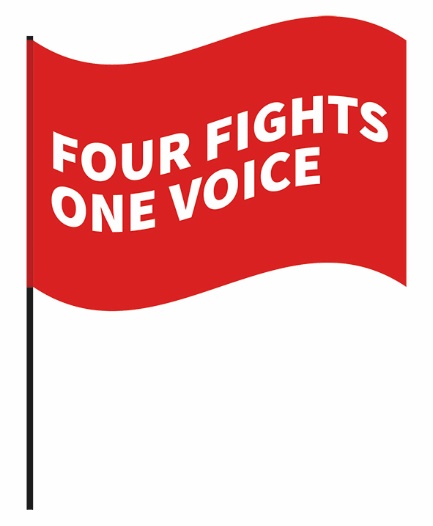 Job SecurityReasonable WorkloadsFair and Equal PayPension JusticeOU staff members are picketing at 6 locations. Our homeworking colleagues are taking industrial action right across the 4 nations. …FROM CARDIFF TO COVENTRY…FROM BATH TO BELFAST…WE’RE UNITEDFind out why the National Union of Students supports this strike: https://youtu.be/cnVe-aXan8Y 